П О С Т А Н О В Л Е Н И Е	В соответствии с Положением о наградах и почётных званиях Петропавловск-Камчатского городского округа от 24.07.2008 № 51-нд,  Решением       Городской Думы Петропавловск-Камчатского городского округа от 01.06.2011 № 395-нд «О представительских расходах и расходах, связанных  с приобретением подарочной и сувенирной продукции в Городской Думе  Петропавловск-Камчатского городского округа»,     ПОСТАНОВЛЯЮ:за многолетний плодотворный труд, высокий профессионализм, педагогическое мастерство и в связи с 35-летием образовательного учреждения.  Объявить Благодарность Главы Петропавловск-Камчатского                городского округа (в рамке):ГлаваПетропавловск-Камчатского городского округа                                                                               В.А. Семчев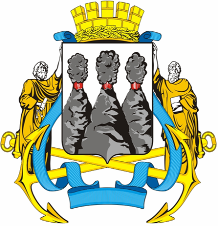 ГЛАВАПЕТРОПАВЛОВСК-КАМЧАТСКОГОГОРОДСКОГО ОКРУГА  « 21 » ноября  2011 г. № 62Об объявлении Благодарности Главы Петропавловск-Камчатскогогородского округа работникам МБДОУ «Детский сад № 31 комбинированного типа»  БекишевойНаталье Каримовне- воспитателю муниципального бюджетного      дошкольного образовательного учреждения    «Детский сад № 31 комбинированного вида»;НатолокаОльге Васильевне- заместителю заведующей по воспитательно-методической работе муниципального бюджетного дошкольного образовательного учреждения   «Детский сад № 31 комбинированного вида».